ПОЛОЖЕНИЕ  об  адаптированной образовательной  программе муниципального  дошкольного образовательного учреждения  «Детский  сад   комбинированного вида № 7 г. Алексеевка Белгородской области»1. Общие положения 1.1.  Настоящее положение разработано для муниципального дошкольного образовательного учреждения «Детского сада комбинированного вида № 7   г. Алексеевка Белгородской области» (далее - Детский сад № 7) в соответствии с   Законом Российской Федерации «Об образовании РФ» от 29.12.2012г. №273-ФЗ»;  «Федеральным государственным образовательным стандартом дошкольного  образования» от 17 октября 2013г. №1155; Конвенцией ООН о правах ребенка;  Конституцией РФ; Санитарно-эпидемиологическими требованиями к  устройству,  содержанию и организации  режим  работы в дошкольных  организациях. 1.2  Адаптированная образовательная  программа (далее Программа) определяет содержание и описание модели образовательного процесса  коррекционной работы и  содержит специальные условия для получения образования детьми с ограниченными возможностями здоровья, в том числе механизмы адаптации Программы для указанных детей, использование специальных образовательных программ и методов, специальных методических пособий и дидактических материалов, проведение групповых и индивидуальных коррекционных занятий и осуществления квалифицированной коррекции нарушений их развития.  Программа разрабатывается для групп  комбинированной направленности с учетом  коррекционно – развивающей работы для  детей с ФФНР, ФНР, ОНР. Программа является нормативным документом и утверждается  приказом руководителя дошкольного учреждения.   Срок действия настоящего Положения не ограничен. Положение вступает в силу с момента издания приказа «Об утверждении Положения» и  действует до принятия нового. 2. Цель Программы 2.1. Коррекционная работа направлена на: построение системы коррекционно - развивающей  работы   в      группах   комбинированной  направленности для   детей    в  возрасте  с  5  до 7  лет,  предусматривающей  полную  интеграцию  действий   всех   специалистов  дошкольного  образовательного   учреждения  и  родителей  дошкольников.  3. Задачи Программы 3.1. Дать представление о практической реализации компонентов федерального государственного образовательного стандарта в группе комбинированной направленности.  3.2. Определить содержание, объем и порядок изучения образовательных областей с учетом целей, задач, специфики  коррекционно – развивающей работы в образовательном процессе и контингента воспитанников. 3.3. Программа 	регламентирует 	деятельность 	воспитателей, 	специалистов 	и воспитанников в ходе образовательного процесса по образовательным областям. 3.4. Программа: определяет объем и содержание образовательной деятельности, ориентированной на зону ближайшего развития каждого воспитанника; направлена на охрану и укрепление физического и психического здоровья детей, в том числе их эмоционального благополучия для полноценного развития каждого ребенка в период дошкольного детства (в том числе ограниченных возможностей здоровья); направлена 	на создание благоприятных условий и обеспечение равных возможностей для развития детей в соответствии с их возрастными и индивидуальными особенностями и склонностями, развития способностей и творческого потенциала каждого ребенка как субъекта отношений с самим собой, другими детьми, взрослыми и миром. 4. Технология разработки Программы4.1. Программа  разрабатывается заведующим совместно с  учителем – логопедом, педагогом – психологом,  воспитателями группы комбинированной направленности с учетом примерной 	образовательной 	программы 	дошкольного образования, образовательной программы Детского  сада № 7. 4.2. Проектирование содержания дошкольного образования  и коррекционно –  развивающей работы по  образовательным областям осуществляется индивидуально каждым педагогом в соответствии с уровнем его профессионального мастерства и авторским видением содержания образовательной области.  5. Структура Программы 5.1. Структура программы включает в себя следующие элементы: - Титульный лист.  I. Целевой раздел 1.1.  Пояснительная записка 1.1.1. Цель и задачи реализации  Адаптированной  образовательной  программы 1.1.2. Принципы и подходы к формированию Адаптированной  образовательной  программы. 1.2. Значимые  для  разработки и реализации Адаптированной образовательной  программы  характеристики 1.3. Планируемые результаты освоение Программы. II. Содержательный раздел 2.1. Основные  направления  коррекционно – развивающей  работы. 2.2. Описание  образовательной  деятельности. 2.3. Содержание  психолого – педагогической  деятельности. 2.4. Консультативное  направление  работы для детей ОВЗ 2.5. Взаимодействие  специалистов ДОУ. 2.6. Создание  специальных  условий, учитывающих  специфику  детей с ОВЗ. 2.7. Особенности взаимодействия педагогического  коллектива с семьями  воспитанников. III. Организационный раздел 3.1. Организация коррекционно – развивающей работы в условиях  группы комбинированной  направленности. 3.2. Особенности  организации  предметно – пространственной  среды. 3.3. 	Ресурсное и 	методическое обеспечение 	 реализации 	Адаптированной образовательной  программы. IV. Дополнительный раздел. Краткая презентация программы 6. Требования к содержанию Программы6.1. Программа должна быть оформлена на одной стороне листа бумаги формата А4 по ГОСТ 9327-60. Текст следует печатать с использованием шрифта Times New Roman шрифт  14 (12),  соблюдая следующие размеры полей: левое - 20 мм, правое - 15 мм, верхнее - 15 мм, нижнее -15 мм. Нумерация страниц: арабские цифры (1, 2, 3), сквозная, выравнивание по правому  нижнему  краю страницы, титульной странице присваивается номер 1, но не печатается.  6.2. Титульный лист считается первым, но не нумеруется, также как и листы приложения на титульном листе указывается: Название ДОУ «Утверждено заведующий ДОУ….» «Принято на заседании педагогического совета, дата, № протокола» название Программы 6.3. Программа пронумеровывается постранично, прошнуровывается и скрепляется подписью заведующего Учреждения и печатью Учреждения 7. Рассмотрение и утверждение Программы7.1. Программа рассматривается на Педагогическом совете ДОУ. 7.2. Программа разрабатывается и рекомендуется к реализации до окончания срока обучения воспитанников в группе комбинированной направленности. 7.3. Оригинал Программы,  утвержденный заведующим ДОУ, находятся в методическом кабинете.  В течение  учебного года заведующая осуществляет должностной контроль за реализацией Программы. 7.4. Копия  Программы находится на руках педагогов (специалистов)  группы комбинированной  направленности.   7.5. Программа хранится 3 года после истечения срока ее действия.            8. Изменения и дополнения в  Программе1.Программа является документом, отражающим процесс развития группы комбинированной  направленности ДОУ. Она может изменяться, дополняться, но воспитанники, начавшие образовательную деятельность по Программе должны завершить образование по данной Программе. 8.2. Основания для внесения изменений: предложения педагогов по результатам работы в текущем учебном году; предложения Педагогического совета, администрации ДОУ. 8.4. Дополнения и изменения к Программе могут вноситься ежегодно перед началом нового учебного года. Изменения вносятся в  Программу в виде вкладыша «Дополнения к Программе». При накоплении большого количества изменений Программа корректируется в соответствии с накопленным материалом. Рассмотрено и принято на заседании Педагогического советаПротокол от 30 августа 2017г. №1Утверждено приказом заведующего 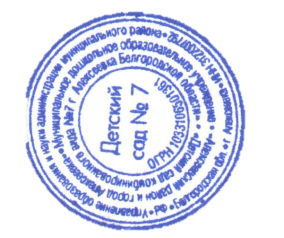 от 31 августа 2017г. № 56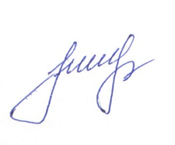 Заведующий                           Е. С. Лухтан